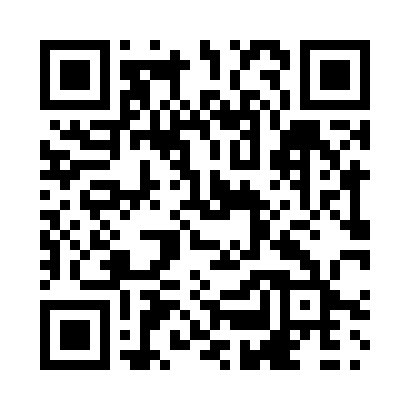 Prayer times for Cambridge, Nova Scotia, CanadaWed 1 May 2024 - Fri 31 May 2024High Latitude Method: Angle Based RulePrayer Calculation Method: Islamic Society of North AmericaAsar Calculation Method: HanafiPrayer times provided by https://www.salahtimes.comDateDayFajrSunriseDhuhrAsrMaghribIsha1Wed4:296:041:136:148:239:582Thu4:286:031:136:158:2410:003Fri4:266:011:136:168:2610:024Sat4:246:001:136:168:2710:045Sun4:225:591:136:178:2810:056Mon4:205:571:136:188:2910:077Tue4:185:561:136:188:3110:098Wed4:165:551:136:198:3210:119Thu4:145:531:136:208:3310:1310Fri4:125:521:136:218:3410:1411Sat4:105:511:136:218:3510:1612Sun4:095:501:136:228:3710:1813Mon4:075:481:136:238:3810:2014Tue4:055:471:136:238:3910:2115Wed4:035:461:136:248:4010:2316Thu4:025:451:136:258:4110:2517Fri4:005:441:136:258:4210:2718Sat3:585:431:136:268:4310:2819Sun3:575:421:136:278:4410:3020Mon3:555:411:136:278:4610:3221Tue3:545:401:136:288:4710:3322Wed3:525:391:136:298:4810:3523Thu3:515:381:136:298:4910:3724Fri3:495:371:136:308:5010:3825Sat3:485:371:136:308:5110:4026Sun3:465:361:146:318:5210:4127Mon3:455:351:146:328:5310:4328Tue3:445:341:146:328:5410:4429Wed3:435:341:146:338:5510:4630Thu3:425:331:146:338:5510:4731Fri3:405:321:146:348:5610:49